ЖСК «Мечта».Ставрополь, ул.50 лет ВЛКСМ, 55/2Тарифына коммунальные услуги для населенияна 2015 год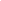 